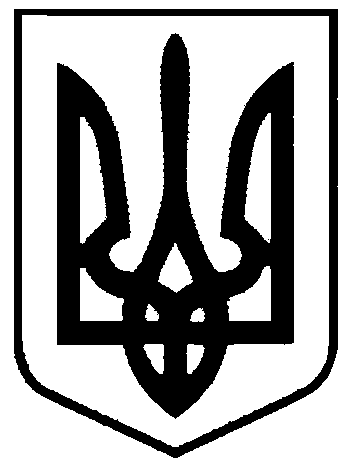                                             СВАТІВСЬКА МІСЬКА РАДА                          ПРОЕКТСЬОМОГО СКЛИКАННЯ______________________ СЕСІЯРІШЕННЯвід                                      2019 р.    	м. Сватове                                   Про встановлення ставок  із сплати туристичного збору  на 2020 рікКеруючись статтею 267 Податкового кодексу України та пунктом 24 частини першої статті 26 Закону України “Про місцеве самоврядування в Україні”,СВАТІВСЬКА МІСЬКА РАДАВИРІШИЛА:Встановити туристичний збір на 2020 рік на території Сватівської міської  ради. Затвердити Положення про встановлення туристичного збору (додаток 1).Дане рішення набирає чинності з дня прийняття та застосовується з 01 січня 2020 року.3.  Оприлюднити дане рішення шляхом розміщення в друкованому засобі масової інформації місцевого розповсюдження «Голос громади» та на  офіційному сайті міської ради і забезпечити направлення копії цього рішення до органу державної фіскальної служби у Сватівському  районі.4.  Контроль за сплатою місцевих податків та зборів покласти на орган державної фіскальної служби у Сватівському районі.Сватівський міський голова                                  Є.В. РибалкоДодаток 1                                                          до  рішення Сватівської ради                                                                       «Про встановлення туристичного                                              Збору на 2020 рік»                                                                        від «__»_________ 2019 року №__Положення про встановлення туристичного збору та 2020 рік1. Загальні положення1.1. Положення про туристичний збір (далі - Положення) розроблено на підставі статті 268 Податкового Кодексу України від 02.12.2010 № 2755-VI зі змінами та доповненнями.1.2. Це Положення є обов’язковим до виконання фізичними та юридичними особами, в тому числі нерезидентами, які є платниками туристичного збору відповідно до підпункту 268.2.1 пункту 268.2  статті 268 Податкового кодексу України1.3. Туристичний збір - це місцевий збір, кошти від якого зараховуються до місцевого бюджету.2. Платники збору2.1. Платниками збору є громадяни України, іноземці, а також особи без громадянства, які прибувають на територію Сватівської міської ради, на якій діє рішення Сватівської міської ради про встановлення туристичного збору, та тимчасово розміщуються у місцях проживання (ночівлі), визначених пунктом 5 цього Положення2.2. Платниками збору не можуть бути особи, які:а) постійно проживають, у тому числі на умовах договорів найму, у селі, селищі або місті;б) фізичні особи - резиденти - фізична особа, які мають місце проживання в Україні, які прибули у відрядження або тимчасово розміщуються у місцях проживання (ночівлі), визначених підпунктом "б" пункту 5.1 цього Положення, що належать фізичним особам на праві власності або на праві користування за договором найму;в) інваліди, діти-інваліди та особи, що супроводжують інвалідів I групи або дітей-інвалідів (не більше одного супроводжуючого);г) ветерани війни;ґ) учасники ліквідації наслідків аварії на Чорнобильській АЕС;д) особи, які прибули за путівками (курсівками) на лікування, оздоровлення, реабілітацію до лікувально-профілактичних, фізкультурно-оздоровчих та санаторно-курортних закладів, що мають ліцензію на медичну практику та акредитацію центрального органу виконавчої влади, що реалізує державну політику у сфері охорони здоров’я;е) діти віком до 18 років;є) дитячі лікувально-профілактичні, фізкультурно-оздоровчі та санаторно-курортні заклади;ж) члени сім’ї фізичної особи першого та/або другого ступеня споріднення, (її батьки, її чоловік або дружина, діти такої фізичної особи, у тому числі усиновлені). які тимчасово розміщуються такою фізичною особою у місцях проживання (ночівлі), визначених підпунктом "б" пункту 5.1 цього Положення, що належать їй на праві власності або на праві користування за договором найму.3. Ставка збору3.1. ставки туристичного збору встановлюються за кожну добу тимчасового розміщення особи у місцях проживання (ночівлі), визначених підпунктом ---- цього Положення,  у  розмірі: -  0,4 відсотка - для внутрішнього туризму -  4 відсотків - для в’їзного туризму від розміру мінімальної заробітної плати, встановленої законом на 1 січня звітного (податкового) року, для однієї особи за одну добу тимчасового розміщення.4. База справляння збору4.1. Базою справляння збору є загальна кількість діб тимчасового розміщення у місцях проживання (ночівлі), визначених підпунктом  5.1 цього Положення.5. Податкові агенти та місця проживання (ночівлі)5.1. Справляння  збору здійснюється з тимчасового розміщення у таких місцях проживання (ночівлі)а) готелі, кемпінги, мотелі, гуртожитки для приїжджих, хостели, будинки відпочинку, туристичні бази, гірські притулки, табори для відпочинку, пансіонати та інші заклади готельного типу, санаторно-курортні заклади;б) житловий будинок, прибудова до житлового будинку, квартира, котедж, кімната, садовий будинок, дачний будинок, будь-які інші об’єкти, що використовуються для тимчасового проживання (ночівлі).5.2. справляння збору здійснюється такими податковими агентами:а) юридичними особами, філіями, відділеннями, іншими відокремленими підрозділами юридичних осіб згідно з пунктом  7.2  цього положення, фізичними особами - підприємцями, які надають послуги з тимчасового розміщення осіб у місцях проживання (ночівлі), визначених пунктом  5.1 цього Положення;б) квартирно-посередницькими організаціями, які направляють неорганізованих осіб з метою їх тимчасового розміщення у місцях проживання (ночівлі), визначених підпунктом "б" пункту 5.1 цього Положення, що належать фізичним особам на праві власності або на праві користування за договором найму;в) юридичними особами, які уповноважуються міською радою справляти збір на умовах договору, укладеного з відповідною радою.Перелік податкових агентів та інформація про них розміщуються та оприлюднюються на офіційному веб-сайті міської ради.6. Особливості справляння збору6.1. Платники збору сплачують суму збору авансовим внеском перед тимчасовим розміщенням у місцях проживання (ночівлі) податковим агентам, які справляють збір за ставками, у місцях справляння збору та з дотриманням інших вимог, визначених рішенням міської ради.За один і той самий період перебування платника збору на території однієї адміністративно-територіальної одиниці, на якій встановлено туристичний збір, повторне справляння збору, вже сплаченого таким платником збору, не допускається.6.2. Особа здійснює тимчасове розміщення платника збору у місцях проживання (ночівлі), що належать такій особі на праві власності або на праві користування, виключно за наявності у платника збору документа, що підтверджує сплату ним туристичного збору відповідно до Податкового Кодексу та цього Положення.6.3. У разі дострокового залишення особою, яка сплатила туристичний збір, території адміністративно-територіальної одиниці, на якій встановлено туристичний збір, сума надмірно сплаченого збору підлягає поверненню такій особі у встановленому Податковим  Кодексом порядку;7. Порядок сплати збору7.1. Податкові агенти сплачують збір за своїм місцезнаходженням авансовими внесками до 30 числа (включно) кожного місяця (у лютому - до 28 (29) включно).Податкові агенти, які сплачують збір авансовими внесками, відображають у податковій декларації за звітний (податковий) квартал суми нарахованих щомісячних авансових внесків. При цьому остаточна сума збору, обчислена відповідно до податкової декларації за звітний (податковий) квартал (з урахуванням фактично внесених авансових платежів), сплачується такими податковими агентами у строки, визначені для квартального звітного (податкового) періоду.7.2. Податковий агент, який має підрозділ без статусу юридичної особи, що надає послуги з тимчасового розміщення у місцях проживання (ночівлі) не за місцем реєстрації такого податкового агента, зобов’язаний зареєструвати такий підрозділ як податкового агента туристичного збору у контролюючому органі за місцезнаходженням підрозділу.7.3. Базовий податковий (звітний) період дорівнює календарному кварталу.Секретар ради                                                   О.Д. Романенко